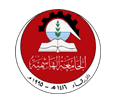 مكتبة الجامعة الهاشميةنموذج طلب مقالةمخصص لاعضاء الهيئة التدريسية                                                                                      تاريخ تقديم الطلب : المعلومات الشخصية :معلومات المقالة :الرقم الوظيفي  :الاسم  :الكلية  :القسم  :الهاتف           -  العمل  :           - الجوال  :الفاكس  :البريد الالكتروني  :عنوان الدورية (  المجلة ) :عنوان الدورية (  المجلة ) :عنوان الدورية (  المجلة ) :عنوان الدورية (  المجلة ) :السنةالعددالرقمالصفحاتالمؤلف :المؤلف :المؤلف :المؤلف :عنوان المقالة او الدراسة  :عنوان المقالة او الدراسة  :عنوان المقالة او الدراسة  :عنوان المقالة او الدراسة  :